ZŠ a MŠ Kameničkyvyhlašuje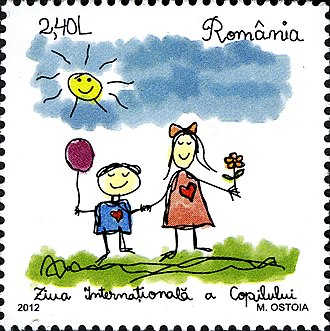 ZÁPISdo mateřské školyZájemci si přihlášku vyzvednou v MŠ a odevzdají vyplněnou v obdobíod 5. května - do 15. května O výsledku přijímacího řízení bude informován ten zákonný zástupce dítěte, který podával přihlášku.PaedDr. Dagmar Nejedlá, ředitelka ZŠ a MŠ Kameničky